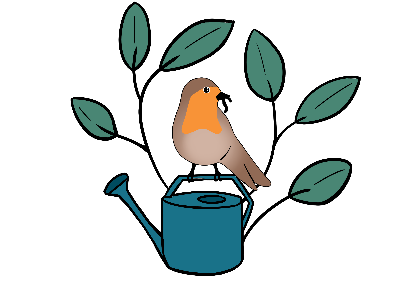 Descrizione dell'evento Better Gardens - WorkshopDescrizioneVolete contribuire alla biodiversità e alla salute del suolo in città? È fantastico! Durante questa visita guidata al giardino, scoprirete aspetti delle pratiche di giardinaggio rispettose degli animali e del suolo e conoscerete i risultati selezionati del progetto di ricerca quadriennale "Better^Gardens". Imparerete anche un metodo di valutazione del suolo e come mantenerne la fertilità. Durante la visita verranno svelati i consigli su come promuovere la biodiversità e aumentare la qualità del soggiorno in giardino. La visita al giardino sarà guidata da un team di XXXX. Racconteranno i risultati più interessanti del progetto di ricerca Better Gardens.ObiettiviPromuovere lo scambio tra giardinieri amatoriali, ricerca e amministrazione comunale sulle pratiche di giardinaggio rispettose degli animali e del suolo.Rendere visibile la biodiversità del mondo animale, vegetale e del suolo nell'orto cittadinoStrutturaBenvenuti Team di progetto e progettoProprietario del giardinoBreve giro di presentazioni Partecipanti Tour del giardinoEsame del terreno: campione di vangaBiodiversità di piante e animali: Tour del giardino preparato individualmente Aperitivo in comune Durata: circa 2 oreData e ora : Luogo di incontro: 